Обработка ДанныхПодсистема Обработка данных предназначена для автоматизации рутинных процедур обработки и анализа данных и контроля результатов выполнения (например, «Формирование актов и счетов-фактур», «Проверка корректности взаиморасчетов» и т.п.). Подсистема содержит технологические компоненты, унифицирующие разработку, подключение и запуск обработок, выполняющих рутинные процедуры, а также инструменты для анализа результатов. Прикладная логика реализуется с использованием подключаемых обработок различных подсистем, непосредственно выполняющих обработку или анализ данных. Запуск выполнения процедур может производиться как пользователем вручную, так и автоматически системой по настраиваемому расписанию.Основные составляющие подсистемы:Параметрическая настройка:Справочник Подключаемые обработки предназначен для регистрации подключаемых обработок, используемых в подсистеме. Обработки можно создавать и настраивать только в режиме Конфигуратор. При регистрации некоторых подключаемых обработок пользователю доступно изменение значений дополнительных параметров, используемых в алгоритмах.План видов характеристик Метрики обработки данных предназначен для классификации метрик (данных об использовании ресурсов или поведении системы), используемых для анализа результатов выполнения.Справочник Настройки обработки данных предназначен для классификации настроек обработки данных. Каждый элемент справочника содержит описание последовательности автоматических или пользовательских шагов, с помощью которых производится анализ или обработка данных, а также состав и правила расчета значений метрик. Для каждого автоматического шага указывается Подключаемая обработка, выполняющая необходимые действия.Справочник Последовательности заданий предназначен для настройки последовательного выполнения различных действий, включая выполнение обработок данных по ранее введенным Настройкам обработки данных, а также для задания расписания автоматического запуска выполнения этих действий.Справочник Обработчики последовательностей заданий предназначен для классификации действий, выполняемых с помощью Последовательностей заданий. В частности, с помощью справочника можно настроить и реализовать последовательное выполнение обработок данных по ранее заданным Настройкам обработки данных.Основные объекты подсистемы:Справочник Сессии обработки данных предназначен для хранения значений параметров и накопления статистики запуска и выполнения обработок данных по Настройкам обработки данных. Каждый раз, когда пользователь (или система) запускает обработку данных по Настройке обработки данных, система автоматически создает новый элемент справочника Сессии обработки данных, и в привязке к нему накапливает статистику (пользователь, параметры, время выполнения, значения метрик и т. п.).Отчет Статистика обработки данных позволяет анализировать статистику выполнения обработки данных на основании Настроек обработки данных и Последовательностей заданий.Подключаемые обработкиСправочник Подключаемые обработки предназначен для регистрации обработок платформы 1С:Предприятие, используемых в системе. Обработки можно создавать только в режиме Конфигуратор. Зарегистрировать можно как встроенную в конфигурацию обработку (если она предназначена для регистрации), так и внешнюю. Подключаемые обработки могут использоваться в различных подсистемах, например в подсистеме Обработки данных.Подключаемые обработки бывают двух типов:Встроенная ОбработкаВнешний ФайлДля регистрации подключаемой обработки как встроенного объекта конфигурации, необходимо установить тумблер Встроенная обработка и нажать на кнопку Выбрать обработку. При этом откроется окно выбора обработок, предназначенных для регистрации в данной конфигурации. Для регистрации подключаемой обработки как внешнего файла, необходимо выбрать переключатель Внешний файл и нажать на кнопку Загрузить из файла. При выборе встроенной обработки или загрузке обработки из файла поля Наименование, Обработка, Вид обработки, Имя обработки, Имя файла, Версия и Описание заполнятся автоматически (если это предусмотрено выбранной обработкой).Выбранная встроенная или внешняя обработка определяет перечень дополнительных параметров, которые могут быть заданы при регистрации обработки в справочнике Подключаемые обработки или при использовании подключенной обработки в различных объектах конфигурацииК таблице параметров и их значений можно перейти, нажав на гиперссылку Дополнительные параметры и заполнить значения параметров.Например, у обработки Обработка данных - Общее - Определение периода дополнительным параметром может быть Тип периода.Значение параметра Тип периода можно определить в момент регистрации обработки, допустим «СНачалаМесяца». В таком случае при подключении обработки значение параметра Тип периода будет автоматически подставлено «С начала текущего месяца по текущее число». Также, если это необходимо, пользователь может поменять значение параметра Тип периода в точке подключения обработки, допустим на «СНачалаКвартала». Тогда при выполнении этой обработки значение параметра Тип периода будет автоматически подставлено «С начала текущего квартала по текущее число».Внешние подключаемые обработки имеют признак Режим работы: Как правило, большинство обработок должны выполняться в безопасном режиме. Это гарантирует, что они не содержат "ненадежный" программный код, который выполняется на сервере. Однако некоторые обработки могут требовать выполнения в небезопасном режиме. Такие обработки следует загружать только из надежных источников (поставщиков) или перед загрузкой самостоятельно выполнять их аудит. Подробнее о безопасном режиме работы см. документацию по платформе 1С:Предприятие.На закладке Основное отображаются основные параметры подключаемой обработки:Вид обработки – используется при отборах при выборе подключаемой обработки в объектах других подсистемИмя обработки – наименование встроенной в конфигурацию обработки (используется для подключаемых обработок типа Встроенная обработка) Имя файла – наименование внешнего загружаемого файла (используется для внешних обработок)Группа – подключаемые обработки могут быть объединены в иерархические группыОтветственный – ответственный пользовательКомментарий – комментарии пользователяНа закладке Техническая информация отображаются технические параметры подключаемой обработки. Метрики обработки данныхПлан видов характеристик Метрики обработки данных предназначен для классификации метрик (данных об использовании ресурсов или поведении системы), используемых для анализа результатов выполнения обработок данных.Состав реквизитов:Наименование – указывается наименование метрики обработки данныхТип значения – типом значения данных могут быть: Булево, Дата, Строка, Число. Для «количественных» метрик (количество объектов, время в секундах) рекомендуется указывать тип (Число, 10, 0) Правила определения значений метрик в рамках сессий обработки данных настраиваются в режиме настройки в справочнике Настройки обработки данных.В системе предусмотрено несколько предопределенных элементов плана видов характеристик Метрики обработки данных:ОбработаноОшибокПредупрежденийТакже в план видов характеристик могут быть добавлены прочие пользовательские метрики. Например, метрика К изменению – поможет проанализировать сколько объектов данных система предлагает изменить в данную сессию обработки данных. Метрика Добавлено - поможет проанализировать сколько объектов данных добавлено системой в данную сессию обработки данных.Как для предопределенных, так и для пользовательских метрик необходимо настраивать правила определения их значений на этапе редактирования Настроек обработки данных на закладке Метрики.Анализ предопределенных метрик производится с помощью стандартной настройки отчета Статистика обработки данных. Для вывода значений пользовательских метрик в отчет потребуется его дополнительная настройка.Настройки обработки данныхФорма спискаСправочник Настройки обработки данных предназначен для классификации и определения параметров обработок данных, поддерживаемых системой. Каждый элемент справочника содержит описание последовательности шагов, с помощью которых производится анализ или обработка данных, а также состав и правила расчета значений метрик. Форма списка справочника Настройки обработки данных открывается в двух режимах:Режим Настройки (вызывается из меню Настройки – Обработка данных) – предназначен для описания последовательности шагов, указания состава и значений метрик. В режиме настройки можно открыть элемент справочника для редактирования настроек обработки данных, либо запустить сессию обработки данных, нажав кнопку Запустить сессию.Режим Выполнения (вызывается из меню Лизинг – Обработка данных) – предназначен для выполнения сессии обработки данных. В режиме выполнения можно запустить сессию обработки данных, либо открыть элемент справочника для редактирования настроек, нажав кнопку Изменить настройку. Добавить новый элемент в справочник возможно из любого режима формы списка справочника.Также при необходимости из формы списка справочника Настройки обработки данных в любом режиме можно открыть отчет Статистика обработки данных, нажав на кнопку Отчеты.Редактирование настроек производится в Форме элемента справочника.При запуске сессии обработки данных система автоматически создает новый элемент справочника Сессии обработки данных.Форма элементаСправочник Настройки обработки данных предназначен для классификации и определения параметров обработок данных, поддерживаемых системой. Каждый элемент справочника содержит описание последовательности шагов, с помощью которых производится анализ или обработка данных, а также состав и правила расчета значений метрик. Настройка шаговВыполнение обработки данных состоит из последовательного выполнения шагов, указанных в настройке обработки. Шаги бывают двух видов:Автоматический – шаги данного вида выполняются автоматически с помощью встроенных обработок, указанных в настройке.Пользовательский – при выполнении шага данного вида пользователь вручную может указать значения тех параметров, которые указаны в настройке для данного шага.Настройка автоматического шагаДля настройки каждого автоматического шага необходимо выбрать подключаемую обработку. Выбор производится из справочника Подключаемые обработки с автоматическим отбором по виду обработки «Обработка данных».Выбранная подключаемая обработка автоматически определяет перечень дополнительных параметров, влияющих на результат выполнения шага. Значения этих параметров редактируются при нажатии на гиперссылку дополнительные параметры.Например, для шага Определение периода в дополнительных параметрах можно указать, что автоматически подставляется значение С начала текущего месяца или Текущий год.Выбранная подключаемая обработка автоматически определяет перечень входящих и исходящих параметров, которые формируют таблицы Входящие параметры и Исходящие параметры. Например, параметр Период является исходящим параметром у автоматического шага Определение периода. Параметр Отбор является входящим параметром для автоматического шага Заполнение таблицы.В таблице Входящие параметры можно настроить передачу значений входящих параметров шага с предыдущих автоматических шагов, либо задать фиксированные значения входящих параметров. В таком случае необходимо описать источники и значения входящих параметров в таблице.Для передачи значения параметра с предыдущего автоматического шага необходимо в соответствующей строке таблицы в колонке «Источник» выбрать предыдущий автоматический шаг, а в колонке «Значение» выбрать исходящий параметр предыдущего шага.Например, для шага Заполнение таблицы значение входящего параметра Период может подставляться из исходящего параметра предыдущего шага Определение периода.Для установки фиксированного значения необходимо в соответствующей строке таблицы в колонке «Источник» выбрать <Фиксированное значение>, а в колонке «Значение» ввести соответствующее значение.Например, для шага Заполнение таблицы значение входящего параметра может быть Выбирать все документы с фиксированным значением «Нет»Кроме того, для входящих параметров можно настроить редактирование значений на предшествующих пользовательских шагах.Значения исходящих параметров — это результат выполнения конкретного шага. Они определяются автоматически и используются для передачи параметров между шагами, описанной выше, а также для настройки правил определения метрик на закладке Метрики.Настройка пользовательского шагаДля каждого пользовательского шага можно указать состав редактируемых параметров. Для этого необходимо заполнить таблицу Редактируемые параметры.Таблица содержит следующие колонки:Шаг – указывается автоматический шаг, исходящий или входящий параметр которого станет редактируемым. Параметр – указывается редактируемый параметр. В состав редактируемых параметров входят только те параметры, которые разрешены обработчиком выбранного шага. Для предыдущих автоматических шагов можно редактировать только исходящие параметры, а для последующих шагов можно редактировать только входящие параметры.Назначение – система автоматически определяет является параметр входящим или исходящим.Для указания Условия старта пользовательского шага необходимо в этом поле задать условия, при выполнении которых данный шаг будет выполняться.Например, для шага Выбор документов к обработке можно настроить Условие старта: [4. Заполнение таблицы].Количество (всего) Равно "0" (исходящий параметр Количество документов к обработке шага Заполнение документов равно "0"). При таком условии старта шаг Выбор документов к обработке выполняться не будет.Для пользовательского шага возможно указать дополнительные команды. Для этого в таблице Дополнительные команды необходимо нажать на кнопку Добавить и выбрать из списка подключаемую обработку. Выбор производится из справочника Подключаемые обработки с автоматическим отбором по виду обработки «Обработка данных (команда)». Значения полей Картинка, Заголовок и Подсказка заполняются автоматически (если это определено выбранной обработкой) но пользователь по желанию может изменить их значения. Дополнительные команды необходимы для возможности проведения пользователем дополнительных действий с данными. Состав дополнительных действий определяются выбранной обработкой.  Например, для шага Выбор документов к обработке можно указать дополнительную команду Выбрать документы, тогда у пользователя появится возможность вручную выбрать из списка те документы, которые необходимо обработать.Для каждого пользовательского шага можно настроить возможность перехода к предыдущим пользовательским шагам. Для этого необходимо нажать на гиперссылку Переходить к шагам и отметить галочками предыдущие шаги, на которые возможно будет перейти из текущего шага. Количество переходов на предыдущие шаги пользователем системой не ограничено.  Рекомендации по настройке шагов обработки данныхПо умолчанию параметры различных шагов никак не связаны друг с другом, даже если имеют одинаковое название. Для того, чтобы связать исходящий параметр предшествующего автоматического шага 1 с входящим параметром одного из следующих автоматических шагов 3, необходимо при настройке шага 3 в таблице Входящие параметры для соответствующего параметра указать в качестве источника нужный исходящий параметр шага 3. Для того, чтобы пользователь мог отредактировать значение параметра, перед автоматическим шагом 3 необходимо вставить пользовательский шаг 2, указав этот параметр шага 3 в таблице Редактируемые параметры.Логика передачи параметров по шагам:Система передает значения исходящих параметров автоматического шага 1 на пользовательский шаг 2. Далее на шаге 2 пользователь может отредактировать значения данных параметров. В таком случае система передаст на шаг 3 отредактированные значения параметров на пользовательском шаге 2. Если пользователь не редактировал значения параметров на пользовательском шаге 2, то система передаст значения исходящих параметров автоматического шага 1. Значения редактируемых параметров пользовательского шага 2 передаются как значения входящих параметров на следующий автоматический шаг 3.Например, параметр Период является исходящим параметром для автоматического шага 1 Определение периода, редактируемым параметром для пользовательского шага 2 Изменение параметров и входящим параметром для шага 3 Заполнение таблицы. Пример логики прохождения шагов:На шаге 1 Определение периода автоматически подставится период для обрабатываемых данных (с помощью дополнительных параметров Подключаемой обработки). На пользовательском шаге 2 Изменение параметров пользователь может изменить значение Периода. Для шага 3 Заполнение таблицы значение входящего параметра Период будет определено в зависимости от действий пользователя:Пользователь не редактировал период, тогда подставится значение исходящего параметра для шага Определение периодаПользователь редактировал период, тогда подставится значение редактируемого параметра для шага Изменение параметровНастройка метрикВ режиме настройки в справочнике Настройки обработки данных настраивается состав метрик и правила определения их значений.Например, значение метрики Ошибок может определяться значением исходящего параметра Количество (ошибок) для шага Формирование документов. Значение одной метрики может устанавливаться на нескольких шагах. При этом следует учесть, что при успешном выполнении сессии обработки данных значение метрики будет определено последним выполненным шагом.Последовательности заданийСправочник Последовательности заданий предназначен для настройки последовательного выполнения различных обработок, а также для задания расписания автоматического запуска этих обработок.Для добавления последовательности заданий необходимо указать наименование и состав обработчиков последовательностей (выбираются из справочника Обработчики последовательностей заданий). Каждый обработчик последовательностей заданий определяет какую обработку запустит система. Для включения в последовательность заданий шага, производящего выполнение обработки данных по ранее введенной Настройке обработки данных необходимо:Убедиться, что в справочнике Подключаемые обработки зарегистрирована встроенная обработка Обработка последовательности - Выполнение обработки данных. При необходимости подключить соответствующую встроенную обработкуСоздать элемент справочника Обработчики последовательности заданий: В поле Обработка последовательности выбрать подключенную обработку из п.1В дополнительных параметрах (гиперссылка справа от поля Обработка последовательности) в качестве значения параметра Настройка обработки данных указать соответствующий элемент справочникаУказать созданный в п. 2 элемент справочника в таблице действий элемента справочника Последовательности заданийПри создании новой последовательности заданий флажок Готово к выполнению установлен по умолчанию. Данный флажок используется техническими специалистами для настройки последовательности заданий. При выключенном флажке «Готово к выполнению» последовательность заданий запустить невозможно.Последовательность заданий может выполняться по расписанию. Для настройки расписания выполнения последовательности заданий необходимо установить флаг Выполнять по расписанию и перейти по гиперссылке Изменить расписание. (см. ниже Настройка расписания последовательности заданий)При выполнении последовательности заданий система производит последовательный вызов обработчиков последовательности заданий в том порядке, в котором они указаны в таблице действий справочника.Для Последовательности заданий можно указать Класс последовательности (элемент справочника Классы последовательностей). С помощью классов последовательностей можно группировать различные последовательности по прикладному назначению Например, Формирование документов НУ, Закрытие месяца и т.п.Кроме того, с помощью классов последовательностей можно исключать возможные конфликты при одновременном выполнении нескольких последовательностей, влияющих друг на друга. Для этого в нескольких Последовательностях заданий необходимо указать один Класс последовательности с установленным флажком «Монопольно». Тогда перед запуском Последовательности заданий система проверяет, выполняется ли другая Последовательность заданий этого же Класса последовательности. Если выполняется, то система не производит запуск Последовательности заданий.Например, выполнение Восстановления последовательности влияет на выполнение Ежечасное формирование задолженности. Тогда необходимо у них указать один Класс последовательности с флажком «Монопольно». В таком случае при запуске Ежечасного формирования задолженности система проверит выполняется ли Восстановление последовательности и запустит его только в случае отрицательного результата проверки.С помощью кнопки События последовательностей можно перейти в журнал регистрации с отбором по последовательности заданий.Настройка расписания последовательности заданийНа закладке Общее указываются дата начала и завершения задания и режим повтора.На закладке Дневное указывается дневное расписание задания. Укажите расписание:астрономическое время начала и время окончания задания; астрономическое время завершения задания, после которого выполнение задания не требуется; интервал повторения задания; размер паузы между повторами; продолжительность выполнения.Допускается указание произвольного сочетания условий.На закладке Недельное указывается недельное расписание задания. Установите флажки по тем дням недели, в которых задание будет выполняться. Если требуется повторять задание укажите интервал повтора в неделях. Например, задание выполняется через 2 недели, значение повтора – 2.На закладке Месячное указывается месячное расписание задания. Установите флажки по тем месяцам, в которых задание будет выполняться. При необходимости можно указать конкретный день (месяца или недели) выполнения с начала месяца / недели или конца. Например, для ежедневного формирования графиков по ФСБУ 25 можно создать последовательность заданий Формирование графиков с составом обработчиков ФСБУ25 - Формирование графиков и указать период выполнения – один раз в день в 03:00.При настройке расписания выполнения Последовательностей заданий рекомендуется: Массовые операции по возможности выполнять по ночамПри указании времени выполнения учитывать время регламентного архивирования ИБДля последовательностей с параллельным запуском использовать Классы последовательностей для исключения конфликтовПоследовательности заданий, выполняемые не по расписанию, необходимо запускать вручную.  Для этого необходимо нажать на кнопку Выполнить сейчас (кнопка доступна и в форме списка, и в форме элемента).Классы последовательностей заданийСправочник Классы последовательностей заданий предназначен для группировки различных последовательностей по прикладному назначению Например, Формирование документов НУ, Закрытие месяца и т.п.Кроме того, с помощью классов последовательностей можно исключать возможные конфликты при одновременном выполнении нескольких последовательностей, влияющих друг на друга. Для этого в нескольких Последовательностях заданий необходимо указать один Класс последовательности с установленным флажком «Монопольно». Тогда перед запуском Последовательности заданий система проверит выполняются или нет другие Последовательности заданий этого же Класса последовательностей. Если выполняются, то система прервет запуск Последовательности заданий. Если не выполняются, то система запустит Последовательность заданий.Например, выполнение Восстановления последовательности влияет на выполнение Ежечасное формирование задолженности. Тогда необходимо у них указать один Класс последовательностей с флажком «Монопольно». В таком случае при запуске Ежечасного формирования задолженности система проверит выполняется ли Восстановление последовательности и запустит ее только в случае отрицательного результата проверки.Обработчики последовательностей заданийСправочник Обработчики последовательностей заданий предназначен для классификации обработчиков, используемых при настройке Последовательностей заданий. Состав реквизитов:Наименование – полное наименование обработчика последовательностей заданий.Обработка последовательности – подключаемая обработка, выбирается из справочника Подключаемые обработки с отбором по виду обработки «Обработка последовательности».Дополнительные параметры – дополнительные параметры, состав которых определяется выбранной Обработкой последовательности    Для включения в последовательность заданий шага, производящего выполнение обработки данных по ранее введенной Настройке обработки данных необходимо:Убедиться, что в справочнике Подключаемые обработки зарегистрирована встроенная обработка Обработка последовательности - Выполнение обработки данных. При необходимости зарегистрировать соответствующую встроенную обработкуСоздать элемент справочника Обработчики последовательности заданий: В поле Обработка последовательности выбрать зарегистрированную обработку из п.1В дополнительных параметрах (гиперссылка справа от поля Обработка последовательности) в качестве значения параметра Настройка обработки данных указать соответствующий элемент справочникаСессии обработки данныхСправочник Сессии обработки данных предназначен для накопления статистики запуска и выполнения обработок данных. Система создает новый элемент справочника каждый раз при запуске выполнения обработки данных по Настройке обработки данных в различных режимах.Режимы запуска сессий:Пользовательский – пользователь вручную запускает обработку данных по выбранной Настройке обработки данных. Сессия обработки данных в пользовательском режиме запускается при выборе Настройки обработки данных в списке в режиме Выполнения.Автоматический – система производит обработку данных при запуске Последовательности заданий. Сессия обработки данных из Последовательности заданий может выполняться по заданному расписанию, а также их можно запускать вручную. Информация на форме отображается по следующему принципу:Гиперссылка Ошибки и предупреждения. При нажатии открывается форма со всеми ошибками и предупреждениями, возникшими при выполнении обработок в рамках сессииЛевая таблица с шагами сессииПравая панель с параметрами текущего шага (шага текущей строки левой таблицы)Таблица шаговЛевая часть формы элемента справочника Сессии обработки данных отображает шаги сессии:Шаги расположены в табличной части в том порядке, в котором они будут выполняться.Перед Наименованием указан значок с типом шага:Пользовательский      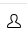 Автоматический          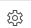 Справа от Наименования указан значок со статусом выполнения данного шага:Шаг выполнен без ошибок 		    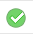 Шаг не стартовал                   	   	    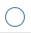 Шаг выполняется                       	                  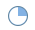 Шаг выполнен с ошибками                       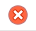 Шаг выполнен с предупреждениями     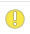 Параметры текущего шагаПравая часть формы элемента справочника Сессии обработки данных отображает информацию, команды запуска и дополнительных действий по шагу текущей строки таблицы шагов.В правой части формы отображаются:Название текущего шагаКомандная панель с кнопкамиПоля и команды текущего шага, зависящие от типа шага (пользовательский или автоматический)Командная панель с кнопкамиКнопка перехода на следующий шаг. Отображается как Запустить, Далее или Завершить в зависимости от номера шага. Кнопка доступна только для текущего пользовательского шага.Кнопка Возврат к шагу – возврат к предыдущему пользовательскому шагу (можно выбрать к какому шагу перейти), кнопка предназначена только для пользовательских шагов. Возможность перехода к предыдущим шагам указывается при настройке параметров шага в Настройках обработки данных. Кнопка отображается только для шагов с возможностью перехода.Поля и команды пользовательских шаговГруппа полей Метрики – отображаются значения метрик предыдущих шагов в момент выполнения текущего шага. Группа полей Редактируемые параметры – состав редактируемых параметров пользовательских шагов определяется при настройке шага в Настройках обработки данных. Значения параметров доступны для редактирования только для невыполненного шага. Если шаг выполнен, то параметры доступны только для просмотра. Группа кнопок Дополнительные действия – отображаются в том случае, если при настройке шага настроены дополнительные действия. Поля и команды автоматических шаговПараметры шага - параметры для автоматических шагов определяются в режиме настройки и в момент выполнения сессии доступны только для просмотра.Процесс выполнения шага – отображаются Дата старта, Дата завершения и Время выполнения текущего шага. При достаточно продолжительном выполнении шага появляется «строка прогресса» с «танцующим роботом» и отображаются плановые показатели Время прошло, Дата завершения, Время выполнения и Время осталось. При завершении текущего шага плановые показатели перестают отображаться.Количество ошибок и предупреждений в ходе обработки – при нажатии на гиперссылку, отображается таблица с ошибками и предупреждениями текущего шага. Отображается для тех шагов, на которых возникли ошибки и предупрежденияПри запуске сессии обработки данных в автоматическом режиме (например, из последовательности заданий) система последовательно обрабатывает все автоматические шаги, пропуская пользовательские.При закрытии формы элемента справочника Сессии обработки данных в момент выполнения, сессия прерывается. При повторном открытии незаконченной сессии обработки данных можно запустить невыполненные шаги.Отчет Статистика обработки данныхОтчет Статистика обработки данных позволяет анализировать статистику выполнения обработок данных на основании Настроек обработки данных и Последовательностей заданий.В системе реализован стандартный вариант отчета Статистика обработки данных.По вертикали в отчет выводятся поля, отображающие сессии обработки данных и их параметры:Последовательность сессии обработки данных (может быть не заполнена, если сессия обработки данных запускалась не из последовательности заданий)Дата старта сессии обработки данных – дата и время запуска сессииИмя пользователя – пользователь, запустивший сессиюПо горизонтали выводятся поля, отображающие обработки данных и значения метрик:Обработка – наименование Настройки обработки данных, по которой производилась обработка данных. Если сессия обработки данных запускалась из последовательности заданий, тогда в отчет добавляются дополнительные колонки и в эти колонки последовательно выводятся Настройки обработки данных, включенные в последовательность заданий.Ошибок – значение метрики Ошибок каждой сессии.Предупреждений – значение метрики Предупреждений каждой сессии.Время – время обработки каждой сессии.Обработано – значение метрики Количество обработано каждой сессии.Состав полей, их сортировку и способы вывода в отчет можно настраивать. 